 
 
Saksliste – storgruppemøte 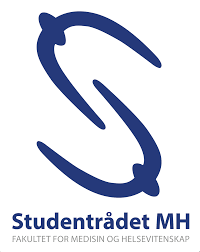 Dato: 17. september 2023 kl. 10.45-12.30 Sted: Quality Hotel Prinsen Innkalte: Fredrik Neumann (FTV), Sander Tobias Jarnæs (FTV), Maria Louise Høigaard (FTV), Sander Hansen Hoff (FTV), Erlend Flo Lenz (SPV Medisin), Magnus Sakshaug (ITV IHG), André Vårvik (ITV IHG), Amanda Berg (ITV IHA), Amy Bergset (ITV IHA), Anne Maren Schistad Aarvik (ITV IKOM), Jakob Dingstad Bergem (ITV INB), Victoria Søilen Storebø (ITV INB), Tuva Lengard Berthelsen (ITV ISM), Martine Gottberg Stenbock (ITV ISM), Gunhild Larsen (ITfV ISB), Martine Fredriksen Karlsen (ITV IPH), Anders Lie Hagen (NTNU-styret) Fraværende: Tuva Lengard Berthelsen (ITV ISM)
 Møteleder: Maria Louise Høigaard (FTV) Referent: Sander Hansen Hoff (FTV) 
 Velkommen Kl. 10.45-11.00 Godkjenning av innkalling og referat Saker til eventuelt Innsjekk Innkalling og referat godkjennes ved akklamasjon. 33/23 Plattformer ved Studenttinget NTNU v/ Anders (NTNU-styret) Kl. 11.00 – 11.20 Denne høsten skal Studenttinget vedta to nye politiske plattformer. Dette betyr at Studenttinget skal vedta hva NTNU sine studenter skal mene om flere viktige aspekter om hva det vil si å være student på NTNU. De to plattformene som skal behandles er læringsmiljøpolitisk plattform og utdanningspolitisk plattform. Disse plattformene handler om både den utdanningen du får som student ved NTNU, men også det som påvirker både studiehverdagen og studentlivet ditt, ved såkalt læringsmiljø. Dette er to viktige politiske dokumenter som sier noe om hva studentenes høyeste politiske organ skal mene når vi jobber opp mot NTNU for å gjøre din studenthverdag bedre. Forslag til plattformer kan leses i sin helhet her. I møtet orienterer Anders om deler av plattformene, blant annet det som kan være av spesiell interesse for studentene på MH. Det er mulig å komme med innspill, enten under selve møtet eller i etterkant. Saken ledes av Anders. Mangfold – Nevner identitet ifm minoritetsgrupper, men ikke kjønn. Læringsmiljø blir ofte bedre hvis det er en jevnere fordeling av kjønn. Jobbe mer for å rekruttere menn til helsefag. Jobbe for et mangfold.Kvoteringsproblematikk – det skal ikke gå på bekostning av kvalifikasjoner.Fysisk læringsmiljø – 64/65. Hva er «identitetsareal»? La disse rommene være opp til studentene å utforme. I Gjøvik – kun klasserom som ikke gir noe særlig tilhørlighet eller identitetsbygging.I Ålesund – de har egne arealer de kan bruke.De jobber for at linjeforeninger skal ha identitetsarealer, men hvordan blir det for studieprogram? Endre på ordlyden? Hvordan skal man starte identitet? Hvilke rammer har man med tanke på utforming av rommet. Midler til identitetsareal? Det er veldig bra å ha et sånt areal. Samarbeid og læringsmiljø blir bedre.Arealeffektivisering. Kontorene til både studenter og andre må effektiviseres.Inkluderende læringsmiljø – Ansatte med mye studentkontakt. Endre ordlyden fra «bør» til «skal» i linje 27. Studieledere og teknisk administrative som faller under «ansatte med mye studentkontakt». Studiekonsulent som gjerne har mye innsikt i studiet enn emneansvarlig. Forsiktig med å presisere at emneleder skal ha ansvaret. De har kanskje mindre innsikt og mye andre ting de driver med.Organisering for et godt læringsmiljø: Bra med presisering av avvikshåndtering. Informasjon om hvordan man kan rapportere. «Både digitalt og fysisk» er bra. Fysisk er veldig viktig. Er dette et nytt system eller er det et eksisterende system. Psykososialt læringsmiljø – brukes mye store ord. «NTNU bør ha oversikt over de lokale læringsmiljøene...», 132/133. Når det skal gjøres psykososiale tilbud på NTNU, er det lite av det på Øya. Lite fokus, og vi vil gjerne ha mer av det.34/23 Oppdatering fra Gjøvik v/ Magnus og André (ITV IHG)  Kl. 11.20 – 11.30 Orienteringssak Nytt arbeidsutvalg for Studentparlamentet (SP) i Gjøvik er i gang! ITV IHG v/ André og Magnus forteller om SP i Gjøvik og et eksempel på en sak som arbeides med i SP Gjøvik. ITV IHG sitter i SP i Gjøvik som gir dem en mulighet for lokal medvirkning. Dette skiller seg fra ITVene i Trondheim.  Medisinutdanning i Gjøvik – blir nok en del om det fremoverSkaffet KTV og forberedt seg på semesteretSP – flybuss, reise til Gardemoen er tungvint. Må først ta toget til Oslo.Studentene er en del av de som reiser mest, og har en stemme opp mot kommunen. Fylkeskommunen som har sagt nei. Det er en kommunesak der de ønsker medvirkning fra studenter.Signaturkampanje - vinkle som at studenter også må komme seg TIL Gjøvik.Kommunen er glad i NTNUIkke møte med Instituttleder enda, men det kommer snart35/23 Oppdatering fra Ålesund v/ Amy og Amanda (ITV IHA)  Kl. 11.30 – 11.40 Orienteringssak Nytt arbeidsutvalg for SP i Ålesund er i gang!! ITV IHA v/ Amy og Amanda forteller om SP i Ålesund et eksempel på en sak som arbeides med i SP Ålesund. ITV IHA sitter i SP i Ålesund som gir dem en mulighet for lokal medvirkning. Dette skiller seg fra ITVene i Trondheim. Fått KTV på alle tre årene og en på masterstudie. De har også fått medisinstudenter. Veldig hyggelig.Jobber fortsatt mye med 70%-saken. De har startet en «prøveperiode» med to ulike fremgangsmåter på å registrere seg. Andreåret skanner studentkort, mens førsteåret (?) har stedstjenester som ser at de er på campus. De har fått bedre tilbakemeldinger enn de forventet. Nå virker det som at det går greit. De møter flere medstudenter.Det er ikke et absolutt krav med ingen alternativer. Det kommer til å legges til rette for at du kan ta eksamen selv om man mister noen obligatoriske ting. Enten arbeidskrav eller annen aktivitet. Det er et samarbeid med emneledere og instituttet.Forslag fra Jakob: Lag et skjema for tilbakemelding om det nye registreringssystemet som KTV kan distribuere. Det er ikke en hensikt å straffe studentene, men fange opp de som trenger mer oppfølging.Det kan være kjipt for studenter som ikke ønsker å være i forelesning at dette blir obligatorisk. Mange lærer ingenting/lite av forelesning.Vi setter krav til bedre undervisning nå som det er obligatorisk å møte opp. Man kan ikke tvinge studenter til å delta i dårlige forelesninger. Stille strengere krav til kvaliteten på forelesningene.Forslag om å konkretisere læringsaktiviteter som stimulerer mer enn forelesninger. Gjennomslag for karrieredag for helse! Instituttlederkonferanse er i Ålesund.36/23 Oversikt over alle KTVer på MH-fakultetet v/FTVene  Kl. 11.40 – 11.45 Orienteringssak FTVene ønsker å få en oversikt over alle KTVer for studieåret 2023/2024. KTVene utgjør en viktig del av studentdemokratiet og er de som har den nærmeste kontakten til studentene på fakultetet vårt.  
 
Pause fra kl 11.45-11.55  
 37/23 Oppnevning av student til studieprogramråd   Kl. 11.55 – 12.05 Orienteringssak Studentrådet MH har fra høsten 2023 mandat for oppnevning av studenter til studieprogramråd (SPR). Det er vedlagt nye rutiner for oppnevning av studenter til SPR. Det bes gjennomleses til møtet.  Hvert studieprogram har et studieprogramråd der det skal sitte studentrepresentanter. Alle ITVer skal få i oppgave å formidle ut til sine KTVer om oppnevning av studenter til SPR. På denne måten sikrer vi at det er studentrepresentanter i alle SPR.  38/23 Forespørsel om Studentrepresentantskap i vurderingskomité fra SUU v/ Sander J (FTV)    Kl. 12.05 – 12.10 Orienteringssak Sander J (FTV) sitter som fast representant i Samarbeidsutvalget for Utdanning (SUU). SUU ønsker å komme med en forespørsel om studentrepresentantskap i vurderingskomiteen for utdanningsmidler fra Helse Midt-Norge for 2024. Studentrepresentantskapet skal vurdere studentmedvirkning i prosjektene som søker midler. Vurderingskomiteen vil foreta et møte i uke 1-2, og vurderingskomiteens innstilling vil bli presentert på SUUs januarmøte. Studentrepresentanten vil kunne få attest for deltakelsen sin.  Det er usikkert hva slags søknader det er snakk om. Hva gjelder det? Informeres om hva SUU er.39/23 Forespørsel om kultur og samisk kulturforståelse i utdanningene v/ Sander J (FTV)  Kl. 12.10 – 12.15 SUU ønsker å få informasjon angående om studentene blir undervist i kultur, herunder spesielt samiske forhold og kultur. SUU / Helse Midt-Norge vil invitere utdanningsinstitusjonene til å redegjøre for dette, men det er ønskelig fra FTV-gruppa om direkte tilbakemelding fra Studentrådet MH. Sykepleie har en uke med info om minoriteter og helse.Molekylær medisin (IKOM) har ikke noe som helst.Ber ITV om å ta dette opp med KTVer.Eventuelt og møtekritikk  Kl. 12.15 – 12.30 40/23 ISM – praksis v/Martine Stenbock (ITV ISM)En ny ordning for sykepleie for de som må flytte når de har praksis. Instituttet stilte strengere krav til kommunen. På Hitra har de fått tilbudt bolig, treningssenter, leie av bil, osv. Flere plasser også i praksisstedene. GLADSAK! Går det an å ta opp dette for Gjøvik og Ålesund også? Tre byer, ett studieprogram. I Gjøvik er det studenter som må slutte på studiet fordi de havner i praksissteder lengst unna.Jobbe med å utvide dette tilbudet til alle studieprogrammer med praksis41/23 Kontraktproblematikk v/Erlend Flo Lenz (SPV Medisin)Gastrokirurgen – mange undervisere skal byttes ut fra 20%-stillinger. Mye lugg i maskineriet. Har ikke tegnet nye kontrakter, så det er undervisere som ikke ønsker dette lenger. Dette gjør at det mangler undervisere for deler av studietilbudet. Ved utskiftninger må undervisningen dekkes av andre ansatte. Når denne prosessen går tregt, går det indirekte ut over studiekvaliteten. Samarbeid mellom St. Olavs og Fakultetet MH.41/23 Ex.Phil. v/André Vårvik (ITV IHG)Det er rapportering fra studenter om Ex.Phil.. Blandede tilbakemeldinger fra Studentrådet. Kan man gjøre noe med selve vurderingen? Evt. vurderingsformen. Det er ikke realistisk å fjerne ExPhil som et obligatorisk fag i profesjonsutdanningene. Møtekritikk:Tid. Bu.Gi mer tid til Gjøvik og Ålesund fremover?